Job Specification for Worship Leader 		          at St Barnabas Church, Middlesbrough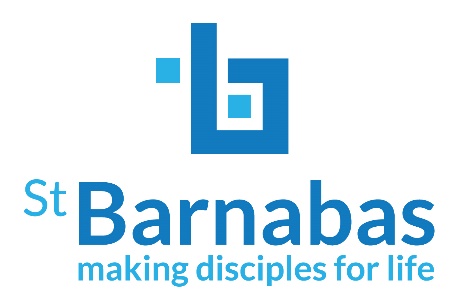 St Barnabas’ Vision for Music and WorshipSt Barnabas is a lively evangelical Anglican church open to the gifts of the Spirit. Our vision is ‘Making Disciples for Life’, which underpins all that we do. Prayer upholds us and flows through the life of the church. The church has five services each week, attended by around 300 people from a very wide range of age-groups, social classes and ethnic backgrounds. St Barnabas seeks to worship God the Father, through Jesus his Son, in the power of the Holy Spirit.St Barnabas has a deep commitment to sung worship as a crucial means by which faith and discipleship are built up. St Barnabas is passionate about being a church family and the successful applicant will find themselves well-supported as well as being expected to offer support. There are three Sunday services in which music plays a part. The worship leader’s primary focus will be the 11.15 and 6.30 services.9.30 am: formal liturgy, organ, robed choir and music group. Parade Service every 2 months11.15 am: Contemporary worship, with a light liturgical structure, music group, no clerical robes, children’s groups crèche. All Age Service once a month6.30 pm: music group, more informal, longer teaching and ministry timeServing God in MiddlesbroughSt Barnabas is set within the town of Middlesbrough and draws people both from its immediate area and further afield. It is close to Teesside University and has a growing number of students. Middlesbrough is one of the poorest parts in the  UK. We seek to serve the town both by evangelism and social action. The successful applicant will play their part in sharing kingdom love across Middlesbrough. Middlesbrough is close to the stunning North York Moors and Yorkshire coast and accessible to the ancient town of Durham. It is a good place to live as well as to work.If you know Middlesbrough through Google alone, you will see it hitting headlines often for the wrong reasons. When you get to know Middlesbrough, you’ll find it an energising and fascinating place, with great needs and great opportunities.Overall Aims of St Barnabas Concerning Music within Worshipsustain and grow the musical side of St Barnabas’ worship, across a broad range of stylessustain and grow participation by children and young people in musical worshipmanage and spiritually nurture a large group of musicians of varying abilities and backgroundsensure musical worship operates harmoniously (no pun intended) with the wider church familyuse musical worship as a means of outreachThe following qualities are:Essentiala deep Christian faith and the ability to offer spiritual leadership, as part of a teamstrong musicianship, being able to lead both the musical accompaniment and the congregational singing – e.g. a guitarist/singer or pianist/singerexperience, gifting and creativity in worship leadinga heart for and ability in discerning, nurturing and releasing the gifts of a large group of musicians of varying abilities and backgroundsa good team playerbeing supportive of the vision and values of St Barnabas Church.Desirablegood administrative abilityempathy for those outside the church and a heart for mission to those outside the churchability to grow participation by children and young people in musical worshipOther requirementsappointment is offered subject to satisfactory enhanced DBS clearance and satisfactory references.availability for Christmas services, Easter services and at other events as neededwork on Sunday mornings and eveningsbeing a fully involved member of the congregation as well as being a committed member of the church’s staff team, sharing in the team’s corporate responsibilities and activities Core Responsibilitieslead the musical worship at the 11.15 am and 6.30 pm services and overseeing others who lead such worshipsupport of the 9.30 am service music (e.g. by piano/keyboard or guitar), which is overseen by the 9.30 service teaminvolvement in midweek, one-off services and outreach events as requiredoffer spiritual leadership across the congregation, as part of the St Barnabas staff team, both by what they say and by how they livelead prayer and Bible study, as requiredrecruit, manage and nurture (both pastorally and spiritually) new members of the youth bandsustain and grow participation by children and young people in musical worship, working alongside children and young people’s leaders in the processto be responsible, jointly with the vicar of St Barnabas, for choosing music for the 11.15 and 6.30 servicesrecruit, manage and nurture (both pastorally and spiritually) a large group of musicians of varying abilities and backgroundsadministration of the musical side of worship for the 11.15 and 6.30 serviceswork closely with the audio-visual team to coordinate provision of worshipadminister the worship team rotaslead and facilitate band rehearsalsintroduce new and appropriate songs to the churchmaintain and regularly update the existing song/hymn database and digital/physical library of sheet music/chord chartssupervise the work of a potential Worship Internact as the administrator of the church’s CCLI account and to report the use of songs according to the CCLI requirementsWider Responsibilitiesmembership of the church staff team, including attendance at and contributing to staff meetings contribute to strategic planning for the St Barnabas’s worship and wider ministry support development of excellent all-age worship. incorporate multi-media and other creative expressions in worshipensure good maintenance and investment of church owned equipment and resourcesplan the annual music budget and spending (together with the 9.30 service team and Audio-Visual team)ensure, together with the wider staff team and church leadership, a safe environment is provided and maintained for all worship activities run by St Barnabas. This includes: ensuring suitable Health, Safety and Safeguarding policies and procedures are in place and followed; that these are in line with York Diocese & St Barnabas’ PCC policies; that appropriate documented records are maintained; that all leaders and helpers are appropriately briefed, trained and DBS checked; that risk assessments are undertaken and recorded; and that incidents are appropriately escalated. This will involve close liaison with the St Barnabas’ Safeguarding lead.St Barnabas’ Commitments to the Appointeewe will provide mentoring support, especially during the early stages of the appointmenta super-friendly and supportive church familya staff team that looks out for, prays for and learns from each otherthere are many opportunities to pioneer new ministries such as church planting, social action, student ministry, media and communicationswe will ensure there is financial provision in the annual church budget to support worship and creative media ministry, equipment and materials etc.Conditions of ServiceThe role is a part time post, 20 hours a week, but could be full time, if the applicant is willing to take on additional responsibilities within church life, appropriate to the skill-set of the applicant – for example children’s and youth work, media and communications, mission and social action.Wage: the current real living wage, pro rata, rising in line with national changes.The worship leader will be line-managed by the vicar of St Barnabas and be expected to attend all staff meetings and fully participate in the staff team, receiving and giving support as neededSt Barnabas is a supportive Christian community and will seek to encourage staff members as people and disciples.25 days annual holiday + statutory holidays. Holiday entitlement will include 5 Sundays.Contributory pension providedThere is a three-month probationary period There is a genuine occupational requirement that the post-holder is a practising Christian. The post holder should conduct themselves in a manner which shows due regard for the ethos of St Barnabas as an evangelical church.Key relationshipsVicar, Associate Minister and CurateChurch wardensAll members of the worship teamChildren & Youth Ministry leadersService leaders & preachersChurch administratorSafeguarding leadFor a sense of St Barnabas, look us up on the web (http://www.st-barnabas.net/) or facebook (https://www.facebook.com/stbarnabasmiddlesbrough), but please bear in mind that church life looks somewhat different right now, due to current restrictions.For an informal conversation about the post: Contact: David Goodhew, vicar of St Barnabas, via 01642 817306 or via david@st-barnabas.netDeadline for applications: 22 June 2020Provisional Date of Interview: 2 July 2020The application form is below this job specification. Please return it to the church administrator, Barbara Edwards via office@st-barnabas.netSt Barnabas, Linthorpe, MiddlesbroughWorship Leader Application FormPersonal DetailsTitle:Surname:						Forename:Address:Postcode:Telephone:						Mobile:Email:Nationality:						National Insurance number:If you are not a British Passport Holder or a European Citizen, or you do not have the permanent right to remain in the UK, you will require a work permit.Do you require a work permit for employment in the UK?  YES/NOIf you already have a work permit, when does it expire?:Please note, your current work permit may not be valid for this post.Education and Professional QualificationsPlease list below all relevant training and education, beginning with the most recent.Present/ Most Recent EmployerPrevious Employment  Please start with the most recent first. Please include work/voluntary experience and any periods of unemployment. Do not leave any unexplained gaps. (Please continue on a separate sheet if necessary)Information in Support of Your ApplicationThe Job Specification lists ‘essential’ and desirable’ qualities and the “core responsibilities’ for this role, please demonstrate clearly, using examples as appropriate, how you meet the criteria listed. Please provide additional information outlining why you are interested in this post. Please also tell us about your personal faith and experience, present church attended and involvement in church activities. It may be a brief description of the beginning and growth of your faith in Jesus Christ.References:Please provide the names of three referees, one of which must be your current or most recent employer and one the leader of the church you currently attend. The other should not be a relative or contemporary. If you do not wish us to contact your referees unless you are offered the position, please indicate this below.Additional InformationWorking for a churchPlease tell us about any volunteer work you are doing/have done in church.  Include an outline of activities which carry/carried a position of responsibility.When could you commence work with us?What is the notice period required by your current employer?Have you ever been convicted of a criminal offence? Yes No(declaration subject to the Rehabilitation of Offenders Act 1974)If you are short listed for interview do you require any special arrangements to be made so that you may attend an interview, if so please detail this on a separate sheet of paper.Please return your completed form to Barbara Edwards, the church administrator, via:  office@st-barnabas.netAdditional NotesUniversity/ College/ Secondary SchoolDate fromDate toPlease state all qualifications gained (e.g. A-Level English, BA Drama)Result Name and Address of EmployerJob TitleDates of EmploymentDescription of DutiesReason for leavingName and Address of EmployerJob TitleDates of EmploymentBrief Description of DutiesReason for LeavingName (Referee 1)Name (Referee 2)Name (Referee 3)Relationship to RefereeRelationship to RefereeRelationship to RefereeJob TitleJob TitleJob TitleOrganisationOrganisationOrganisationAddressAddressAddressPostcodePostcodePostcodeTelephone No.Telephone No.Telephone No.Email AddressEmail AddressEmail AddressHow long known?How long known?How long known?May be contacted?Y/NMay be contacted?Y/NMay be contacted?Y/N